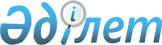 О создании рабочей группы для выработки предложений по разработке проекта Комплексного плана по строительству и реконструкции сети гидротехнических сооружений в Жамбылской, Кызылординской и Южно-Казахстанской областяхРаспоряжение Премьер-Министра Республики Казахстан от 18 июля 2013 года № 110-р      В целях выработки предложений по разработке проекта Комплексного плана по строительству и реконструкции сети гидротехнических сооружений в Жамбылской, Кызылординской и Южно-Казахстанской областях:



      1. Создать рабочую группу в следующем составе: 

      2. Рабочей группе в срок до 24 июля 2013 года разработать и представить в Правительство Республики Казахстан предложения по проекту Комплексного плана по строительству и реконструкции сети гидротехнических сооружений в Жамбылской, Кызылординской и Южно-Казахстанской областях.



      3. Контроль за исполнением настоящего распоряжения возложить на Первого заместителя Премьер-Министра Республики Казахстан – Министра регионального развития Республики Казахстан Сагинтаева Б.А.      Премьер-Министр                            С. Ахметов
					© 2012. РГП на ПХВ «Институт законодательства и правовой информации Республики Казахстан» Министерства юстиции Республики Казахстан
				Сагинтаев

Бакытжан Абдирович–Первый заместитель Премьер-Министра Республики Казахстан – Министр регионального развития Республики Казахстан, руководительНысанбаев

Ерлан Нуралиевич–вице-министр охраны окружающей среды Республики Казахстан, заместитель руководителяКоваль

Игорь Александрович–директор Департамента природных ресурсов Министерства охраны окружающей среды Республики Казахстан, секретарьСарыбай

Кайрат Шораулы–заместитель Министра иностранных дел Республики КазахстанУскенбаев

Каирбек Айтбаевич–первый вице-министр регионального развития Республики КазахстанЖаксылыков 

Тимур Мекешевич–вице-министр экономики и бюджетного планирования Республики КазахстанСмаилов

Жанболат Амангельдинович–вице-министр по чрезвычайным ситуациям Республики КазахстанТолибаев 

Марат Еркинович–вице-министр сельского хозяйства Республики КазахстанЖаксалиев 

Бакытжан Мухамбеткалиевич–вице-министр индустрии и новых технологий Республики КазахстанШаханов 

Бейбут Маратханович–исполняющий обязанности председателя Комитета по водным ресурсам Министерства охраны окружающей среды Республики КазахстанЖолдасбаев

Муратбай Сматаевич–заместитель акима Жамбылской областиНуртаев

Рзакул Саденович–заместитель акима Кызылординской областиБектаев

Али Абдикаримович–заместитель акима Южно-Казахстанской области Рябцев 

Анатолий Дмитриевич–директор производственного кооператива «Институт Казгипроводхоз» (по согласованию).